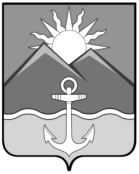 АДМИНИСТРАЦИЯХАСАНСКОГО МУНИЦИПАЛЬНОГО ОКРУГАПРИМОРСКОГО КРАЯПОСТАНОВЛЕНИЕ пгт Славянкаот 14.02.2023 г.                                                                                                                  №130-па        	 В соответствии со статьей 179 Бюджетного Кодекса РФ, руководствуясь Федеральным законом от 6 октября 2003 года № 131-ФЗ «Об общих принципах организации местного самоуправления в РФ», Законом Приморского края от 22.04.2022 № 80-КЗ «О Хасанском муниципальном округе», нормативным правовым актом Думы Хасанского муниципального округа Приморского края от  13 октября 2022 года №2- НПА «Об утверждении Положения о правопреемстве органов местного самоуправления вновь образованного муниципального образования Хасанский муниципальный округ Приморского края», а также Уставом Хасанского муниципального округа, администрация Хасанского муниципального округа Приморского краяПОСТАНОВЛЯЕТ:          1. Утвердить муниципальную программу ««Развитие транспортного комплекса Хасанского муниципального округа Приморского края» на 2023-2025 годы», согласно приложению, к постановлению администрации Хасанского муниципального округа.         2. Опубликовать настоящее постановление в Бюллетене муниципальных правовых актов Хасанского муниципального округа и разместить на официальном сайте администрации Хасанского муниципального округа в информационно-телекоммуникационной сети «Интернет».          3. Настоящее постановление вступает в силу с момента его опубликования.          4. Контроль за исполнение настоящего постановления оставляю за собой.Глава Хасанскогомуниципального округа                                                                                            И.В. Степанов         МУНИЦИПАЛЬНАЯ ПРОГРАММА ХАСАНСКОГО МУНИЦИПАЛЬНОГО ОКРУГА«Развитие транспортного комплекса Хасанского муниципального округа Приморского края» на 2023-2025 годы.ПАСПОРТмуниципальной программы Хасанского муниципального округа«Развитие транспортного комплекса Хасанского муниципального округа Приморского края» на 2023-2025 годыI. Общая характеристика сферы реализации муниципальной программы         В транспортной системе Хасанского муниципального округа сеть автомобильных дорог является одним из важнейших элементов, успешное функционирование и устойчивое развитие которой оказывает огромное влияние на стабилизацию и подъем экономики округа, повышение уровня и условий жизни населения, эффективное использование трудовых, природных, производственных и инвестиционных ресурсов.	Между тем, состояние дорожной сети в Хасанском муниципальном округе не соответствует экономическим и социальным потребностям. Проблема бездорожья особенно обострилась в последнее время в связи с недостаточным для сохранения существующей сети дорог, а тем более, для ее развития, финансированием.	Протяженность дорог общего пользования местного значения Хасанского муниципального округа составляет 198,0 км. Большая часть протяженности автомобильных дорог местного значения не соответствует нормативным требованиям к транспортно-эксплуатационному состоянию, что приводит к росту себестоимости автомобильных перевозок и снижению конкурентоспособности продукции предприятий.	Серьезным недостатком дорожной сети является недостаточная прочность дорожной одежды существующих дорог. Большинство участков муниципальных дорог строились для пропуска транспортных средств с осевой нагрузкой до 6 тонн, в то время как современные грузовые автомобили имеют нагрузку 10 тонн на ось.	Из-за низкого качества дорог денежные средства, выделяемые на ремонт дорожной сети, расходуются на ремонт и поддержание дорог в проезжем состоянии. В настоящее время в основном выполняются работы по замене предельно изношенных и разрушенных дорог. Стоимость и объемы дорожных работ уточняются при разработке проектно-сметной документации.	Вследствие недостаточного финансирования дорожных работ на протяжении ряда лет количество дорог, требующих ремонта, увеличивается из года в год. Для предотвращения разрушения автодорог необходимо выполнить ряд неотложных мер. 	Более быстрый рост интенсивности движения на автомобильных дорогах муниципального округа по сравнению с увеличением протяженности и пропускной способности, автомобильных дорог приводит к росту уровня аварийности на сети автомобильных дорог общего пользования. Таким образом, развитие автомобильных дорог является ключевой задачей снятия инфраструктурных ограничений экономического роста.	Дворовые проезды являются важнейшей составной частью транспортной системы. От уровня транспортно-эксплуатационного состояния дворовых территорий многоквартирных домов и проездов к дворовым территориям во многом зависит качество жизни населения. На территории Хасанского муниципального округа расположены 227 дворовых проездов, текущее состояние которых не соответствует современным требованиям к местам проживания граждан, обусловленным нормам Градостроительного и Жилищного кодексов Российской Федерации, а именно: не все территории имеют твердое покрытие, а если и имеют, то разрушенное. Также отсутствуют специально оборудованные стоянки для автомобилей, что приводит к их хаотичной парковке, в некоторых случаях даже на зеленой зоне.  	Кроме того, в соответствии с требованиями действующего законодательства необходима паспортизация автомобильных дорог для приведения технической документации в соответствии с действующими нормами и правилами по ее ведению. Осуществление  работ по диагностике автомобильных дорог производится в соответствии с правилами диагностики и оценки состояния автомобильных дорог ОДН 218.0.006-2002. Данная работа необходима для обследования, сбора и анализа информации о параметрах, характеристиках и условиях функционирования дорог и дорожных сооружений, наличия дефектов и причин их появления, характеристиках транспортных потоков и другой необходимой информации для оценки и прогноза состояния дорог и дорожных сооружений в процессе дальнейшей эксплуатации.       		В связи с этим важнейшим событием для дорожной отрасли Хасанского муниципального округа стало создание дорожного фонда, который, аккумулируя целевые средства, направляемые на содержание и развитие дорог муниципального округа, позволит обеспечить дорожное хозяйство надежным источником финансирования.	Основными рисками, связанными с программно-целевым методом решения проблем, являются:	1. Финансово-экономические риски, связанные с дефицитом бюджетных средств при планировании финансовых ресурсов из бюджета округа для обеспечения реализации мероприятий муниципальной программы. Преодоление данных рисков может быть осуществлено путем сохранения объемов финансирования муниципальной программы, определения приоритетов для первоочередного финансирования, ежегодной оценки эффективности бюджетных вложений.	2. Организационные риски, связанные с внесением в законодательство Российской Федерации изменений, определяющих полномочия органов местного самоуправления в области дорожного хозяйства. Преодоление данного риска осуществляется путем постоянного мониторинга действующего законодательства Российской Федерации в сфере дорожной деятельности и своевременного внесения изменений в муниципальную программу в соответствии с изменениями, вносимыми в законодательство Российской Федерации. Преодоление организационно-управленческих рисков может быть осуществлено также путем взаимодействия и взаимного сотрудничества органов местного самоуправления и органов исполнительной власти субъекта Российской Федерации.	3. Социальные риски, связанные со снижением актуальности мероприятий муниципальной программы для жителей Хасанского муниципального округа. Преодоление данных рисков осуществляется путем ежегодного анализа эффективности проводимых мероприятий муниципальной программы, перераспределения утвержденных лимитов бюджетных ассигнований на более актуальные программные мероприятия.Мероприятия муниципальной программы приведены в приложении № 2 к муниципальной программе.II. Приоритеты муниципальной политики администрации Хасанского муниципального округа в сфере реализации муниципальной программы, цели и задачи муниципальной программыГлавной целью муниципальной программы является создание современной и эффективной сети автомобильных дорог и улиц, расположенных на территории населенных пунктов Хасанского муниципального округа в результате  ремонта и повышения транспортно-эксплуатационного состояния существующих автомобильных дорог и доведения доли протяженности автомобильных дорог, расположенных на территории Хасанского муниципального округа, соответствующей нормативным требованиям по транспортно-эксплуатационным показателям,   до 100%. Выполнение главной цели муниципальной программы будет эффективно содействовать развитию экономики, решению социальных проблем, повышению жизненного и культурного уровней населения сельских поселений, восстановления автомобильных дорог, находящихся в муниципальной собственности Хасанского муниципального округа.Увеличение срока службы автомобильных дорог – это весьма важная задача и для её решения требуются значительные затраты, в том числе на внедрение новых технологий и применение современных эффективных материалов. Увеличение срока службы автодорог обеспечивается только соблюдением межремонтных сроков, а также повышением качества выполняемых дорожных работ. Осуществление комплекса мер по восстановлению первоначальных транспортно-эксплуатационных характеристик автомобильных дорог позволит осуществить восстановление износа покрытия, устранить все деформации на дорожном покрытии, повреждения земляного полотна, дорожных сооружений (мосты, трубы), элементы обстановки и обустройства, организации и обеспечения безопасности дорожного движения. Реализация муниципальной программы осуществляется в течении 2023-2025годов.III. Ресурсное обеспечение реализации муниципальной программыИсполнители программных мероприятий определяются путем проведения торгов в порядке, установленном законодательством.Координация хода выполнения программы, в том числе определение перечней объектов, на выполнение которых планируется выделение денежных средств, осуществляется администрацией Хасанского муниципального округа.Ресурсное обеспечение реализации муниципальной программы за счет средств бюджета Хасанского муниципального округа по мероприятиям, а также по годам реализации муниципальной программы приведено в приложении №2 к муниципальной программе.IV. Основные меры правового регулирования в соответствующей сфере, направленные на достижение цели и (или) конечных результатов Программы- Федеральный закон от 6 октября 2003 г. № 131-ФЗ «Об общих принципах организации местного самоуправления в Российской Федерации»;-Федеральный закон от 10 декабря 1995 г. № 196-ФЗ «О безопасности дорожного движения»;- ГОСТ Р 50597-2017 «Дороги автомобильные и улицы. Требования к эксплуатационному состоянию, допустимому по условиям обеспечения безопасности дорожного движения. Методы контроля»V. Механизм реализации муниципальной программы     7.1 Реализация мероприятий программы на 2023-2025 годы обеспечивается за счет субсидий из федерального, краевого бюджета, средств бюджета Хасанского муниципального округа. Финансовое управление администрации Хасанского муниципального округа предусматривает при формировании бюджета ресурсы в объеме, необходимом на выполнение мероприятий программы, с учетом софинансирования мероприятий из краевого и/или федерального бюджета.             Механизм реализации Программы направлен на эффективное планирование основных мероприятий, координацию действий участников Программы, обеспечение контроля исполнения программных мероприятий, проведение мониторинга состояния работ по выполнению Программы, выработку решений при возникновении отклонения хода работ от плана мероприятий Программы.7.2   Реализация мероприятий Программы осуществляется посредством:-   Составления проектно-сметной документации на выполнение работ по мероприятиям Программы;-   Реализация мероприятий в части осуществления закупок товаров, работ, услуг осуществляется в порядке, установленном Федеральным законом от 05.04.2013 № 44-ФЗ «О контрактной системе в сфере закупок товаров, работ, услуг для обеспечения государственных и муниципальных нужд».ПЕРЕЧЕНЬ ПОКАЗАТЕЛЕЙ (ИНДИКАТОРОВ) МУНИЦИПАЛЬНОЙ ПРОГРАММЫ«Развитие транспортного комплекса Хасанского муниципального округа Приморского края на 2023-2025 годы»ПЕРЕЧЕНЬ МЕРОПРИЯТИЙ МУНИЦИЦАЛЬНОЙ ПРОГРАММЫ И ОБЪЁМ ФИНАНСИРОВАНИЯ«Развитие транспортного комплекса Хасанского муниципального округа» на 2023-2025 годыОб утверждении муниципальной программы«Развитие транспортного комплекса Хасанского муниципального округа Приморского края» на 2023-2025 годы»Приложение к постановлению администрацииХасанского муниципального округаот 14.02.2023 года № 130 -па          Наименование муниципальной программы«Развитие транспортного комплекса Хасанского муниципального округа Приморского края» на 2023-2025 годыОтветственный исполнитель муниципальной программы                 Управление жизнеобеспечения Соисполнители муниципальной программы                             нетЦели муниципальной программыРазвитие дорожной сети Хасанского муниципального округа для улучшения условий жизни населения и повышения экономической привлекательности публичного образования.Задачи муниципальной программы1. Содержание и обеспечение сохранности существующей дорожной сети.2. Текущий и капитальный ремонт дорожной сети, дворовых подъездов к многоквартирным домам и инфраструктуры, обеспечивающей безопасность дорожного движения и снижение травматизма.3. Развитие дорожной сети.4. Создание безопасных условий дорожного движения в населенных пунктах.Показатели (индикаторы) муниципальной программы1. Увеличение протяженности автомобильных дорог местного значения, соответствующих нормативным требованиям в области дорожного строительства.2. Количество дворовых проездов многоквартирных домов, соответствующих нормативным требованиям.3. Увеличение протяженности автомобильных дорог.4. Приведение состояния автомобильных дорог местного значения в соответствие требованиям в области безопасности движения.Этапы и сроки реализации муниципальной программы2023-2025 годыОбъем средств бюджета Хасанского муниципального округа на финансирование муниципальной программы и прогнозная оценка привлекаемых на реализацию ее целей средств федерального бюджета, краевого бюджета, иных внебюджетных источниковОбщий объем финансирования мероприятий муниципальной программы составляет 104 359,77 тыс.  руб.:Ожидаемые результаты реализации муниципальной программы           -Содержание дорог общего пользования местного значения в надлежащем состоянии;-Ремонт автомобильных дорог общего пользования местного значения, дворовых территорий многоквартирных домов, проездов к дворовым территориям; -Капитальный ремонт и реконструкция автомобильных дорог общего пользования местного значения, дворовых территорий многоквартирных домов, проездов к дворовым территориям;-Повышение уровня обустройства автомобильных дорог общего пользования – установка дорожных знаков;-Увеличение площади отремонтированной улично-дорожной сети;-Увеличения количества искусственных сооружений;-Паспортизация дорог, находящихся в муниципальной собственности Хасанского муниципального округа.Приложение № 1к муниципальной программе «Развитие транспортного комплекса Хасанского муниципального округа Приморского края на 2023-2025 годы»№ 
п/пНаименованиепоказателяНаименованиепоказателяЕд.   
измеренияСрок реализации2022 год, предшествующий году реализацииЗначения показателейЗначения показателейЗначения показателей№ 
п/пНаименованиепоказателяНаименованиепоказателяЕд.   
измеренияСрок реализации2022 год, предшествующий году реализации2023 год2024 год2025 год Муниципальная программаМуниципальная программаМуниципальная программаМуниципальная программа1Увеличение протяженности автомобильных дорог местного значения, соответствующих нормативным требованиям в области дорожного строительства.кмкм2023-2025108108,9109,9110,91Увеличение протяженности автомобильных дорог местного значения, соответствующих нормативным требованиям в области дорожного строительства.%%2023-202554,55555,5562Количество дворовых проездов многоквартирных домов, соответствующих нормативным требованиям.Ед.Ед.2023-20251141171251303Увеличение протяженности автомобильных дорог.кмкм2023-2025198198,5199,0199,54Протяженность автомобильных дорог местного значения, соответствующих требованиям в области безопасности движения имеются паспорта).кмкм2023-202517,818,819,820,8Приложение № 2к муниципальной программе «Развитие транспортного комплекса Хасанского муниципального округа Приморского края на 2023-2025 годы»№ п/пНаименование муниципальной программы, подпрограммы, основного мероприятияОтветственный исполнитель,Срок реализацииКод бюджетной классификацииКод бюджетной классификацииОбъём финансирования по годам (в разрезе источников финансирования)тыс. рублейОбъём финансирования по годам (в разрезе источников финансирования)тыс. рублейОбъём финансирования по годам (в разрезе источников финансирования)тыс. рублейОбъём финансирования по годам (в разрезе источников финансирования)тыс. рублейОбъём финансирования по годам (в разрезе источников финансирования)тыс. рублейОжидаемый результат№ п/пНаименование муниципальной программы, подпрограммы, основного мероприятияОтветственный исполнитель,Срок реализацииКод бюджетной классификацииКод бюджетной классификацииИсточники финансирования202320242025ВсегоНаименование задачи: Содержание и обеспечение сохранности существующей дорожной сети.Наименование задачи: Содержание и обеспечение сохранности существующей дорожной сети.Наименование задачи: Содержание и обеспечение сохранности существующей дорожной сети.Наименование задачи: Содержание и обеспечение сохранности существующей дорожной сети.Наименование задачи: Содержание и обеспечение сохранности существующей дорожной сети.Наименование задачи: Содержание и обеспечение сохранности существующей дорожной сети.Наименование задачи: Содержание и обеспечение сохранности существующей дорожной сети.Наименование задачи: Содержание и обеспечение сохранности существующей дорожной сети.Наименование задачи: Содержание и обеспечение сохранности существующей дорожной сети.Наименование задачи: Содержание и обеспечение сохранности существующей дорожной сети.Наименование задачи: Содержание и обеспечение сохранности существующей дорожной сети.Наименование задачи: Содержание и обеспечение сохранности существующей дорожной сети.1.Основное мероприятие: Обеспечение сохранности автомобильных дорог общего пользования местного значения в границах муниципального округа, организация и обеспечение безопасности дорожного движения Управление жизнеобеспечения2023-2025всего18 950,0016 365,0017 255,0052 570,001.Основное мероприятие: Обеспечение сохранности автомобильных дорог общего пользования местного значения в границах муниципального округа, организация и обеспечение безопасности дорожного движения Управление жизнеобеспечения2023-2025федеральный бюджет 0,000,000,000,001.Основное мероприятие: Обеспечение сохранности автомобильных дорог общего пользования местного значения в границах муниципального округа, организация и обеспечение безопасности дорожного движения Управление жизнеобеспечения2023-2025краевой бюджет0,000,000,000,001.Основное мероприятие: Обеспечение сохранности автомобильных дорог общего пользования местного значения в границах муниципального округа, организация и обеспечение безопасности дорожного движения Управление жизнеобеспечения2023-2025местный бюджет18 950,0016 365,0017 255,0052 570,001.Основное мероприятие: Обеспечение сохранности автомобильных дорог общего пользования местного значения в границах муниципального округа, организация и обеспечение безопасности дорожного движения Управление жизнеобеспечения2023-2025иные внебюджетные источники0,000,000,000,001.1Содержание автомобильных дорог общего пользования местного значения  в границах муниципального округаУправление жизнеобеспечениявсего15 00,0016 365,0017 255,0048 620,001.1Содержание автомобильных дорог общего пользования местного значения  в границах муниципального округаУправление жизнеобеспечения2023-2025федеральный бюджет0,000,000,000,001.1Содержание автомобильных дорог общего пользования местного значения  в границах муниципального округаУправление жизнеобеспечения2023-2025краевой бюджет0,000,000,000,001.1Содержание автомобильных дорог общего пользования местного значения  в границах муниципального округаУправление жизнеобеспечения2023-2025местный бюджет15 000,0016 365,0017255,0048 620,001.1Содержание автомобильных дорог общего пользования местного значения  в границах муниципального округаУправление жизнеобеспечения2023-2025иные внебюджетные источники0,000,000,000,001.2Выполнение работ по обеспечению безопасности дорожного движенияУправление жизнеобеспечения2023-2025всего3950,000,000,003950,001.2Выполнение работ по обеспечению безопасности дорожного движенияУправление жизнеобеспечения2023-2025федеральный бюджет0,000,000,000,001.2Выполнение работ по обеспечению безопасности дорожного движенияУправление жизнеобеспечения2023-2025краевой бюджет0,000,000,000,001.2Выполнение работ по обеспечению безопасности дорожного движенияУправление жизнеобеспечения2023-2025местный бюджет3950,000,000,003950,001.2Выполнение работ по обеспечению безопасности дорожного движенияУправление жизнеобеспечения2023-2025иные внебюджетные источники0,000,000,000,001.2.1Восстановление дорожной разметкиУправление жизнеобеспечения2023-2025Всего3 000,000,000,003 000,001.2.1Восстановление дорожной разметкиУправление жизнеобеспечения2023-2025федеральный бюджет0,000,000,000,001.2.1Восстановление дорожной разметкиУправление жизнеобеспечения2023-2025краевой бюджет0,000,000,000,001.2.1Восстановление дорожной разметкиУправление жизнеобеспечения2023-2025местный бюджет3 000,000,000,003 000,001.2.1Восстановление дорожной разметкиУправление жизнеобеспечения2023-2025иные внебюджетные источники0,000,000,000,001.2.2Ремонт, покраска, закупка дорожных знаковУправление жизнеобеспечения2023-2025всего500,000,000,00500,001.2.2Ремонт, покраска, закупка дорожных знаковУправление жизнеобеспечения2023-2025федеральный бюджет0,000,000,000,001.2.2Ремонт, покраска, закупка дорожных знаковУправление жизнеобеспечения2023-2025краевой бюджет0,000,000,000,001.2.2Ремонт, покраска, закупка дорожных знаковУправление жизнеобеспечения2023-2025местный бюджет500,000,000,00500,001.2.2Ремонт, покраска, закупка дорожных знаковУправление жизнеобеспечения2023-2025иные внебюджетные источники0,000,000,000,001.2.3Приобретение противогололёдных материаловУправление жизнеобеспечения2023-2025всего450,000,000,00450,001.2.3Приобретение противогололёдных материаловУправление жизнеобеспечения2023-2025федеральный бюджет0,000,000,000,001.2.3Приобретение противогололёдных материаловУправление жизнеобеспечения2023-2025краевой бюджет0,000,000,000,001.2.3Приобретение противогололёдных материаловУправление жизнеобеспечения2023-2025местный бюджет450,000,000,00450,001.2.3Приобретение противогололёдных материаловУправление жизнеобеспечения2023-2025иные внебюджетные источники0,000,000,000,001.2.4 Устройство инженерно-технических средств обеспечения безопасности дорожного движения, светофорных объектов и дорожных сооруженийУправление жизнеобеспечения2023-2025Всего0,000,000,000,001.2.4 Устройство инженерно-технических средств обеспечения безопасности дорожного движения, светофорных объектов и дорожных сооруженийУправление жизнеобеспечения2023-2025федеральный бюджет0,000,000,000,001.2.4 Устройство инженерно-технических средств обеспечения безопасности дорожного движения, светофорных объектов и дорожных сооруженийУправление жизнеобеспечения2023-2025краевой бюджет0,000,000,000,001.2.4 Устройство инженерно-технических средств обеспечения безопасности дорожного движения, светофорных объектов и дорожных сооруженийУправление жизнеобеспечения2023-2025местный бюджет0,000,000,000,001.2.4 Устройство инженерно-технических средств обеспечения безопасности дорожного движения, светофорных объектов и дорожных сооруженийУправление жизнеобеспечения2023-2025иные внебюджетные источники0,000,000,000,001.2.5 Замена ограждений, перил и восстановление тротуаровУправление жизнеобеспечения2023-2025Всего0,000,000,000,001.2.5 Замена ограждений, перил и восстановление тротуаровУправление жизнеобеспечения2023-2025федеральный бюджет0,000,000,000,001.2.5 Замена ограждений, перил и восстановление тротуаровУправление жизнеобеспечения2023-2025краевой бюджет0,000,000,000,001.2.5 Замена ограждений, перил и восстановление тротуаровУправление жизнеобеспечения2023-2025местный бюджет0,000,000,000,001.2.5 Замена ограждений, перил и восстановление тротуаровУправление жизнеобеспечения2023-2025иные внебюджетные источники0,000,000,000,00Наименование задачи: Текущий и капитальный ремонт дорожной сети, дворовых подъездов к многоквартирным домам и инфраструктуры, обеспечивающей безопасность дорожного движения и снижение травматизма.Наименование задачи: Текущий и капитальный ремонт дорожной сети, дворовых подъездов к многоквартирным домам и инфраструктуры, обеспечивающей безопасность дорожного движения и снижение травматизма.Наименование задачи: Текущий и капитальный ремонт дорожной сети, дворовых подъездов к многоквартирным домам и инфраструктуры, обеспечивающей безопасность дорожного движения и снижение травматизма.Наименование задачи: Текущий и капитальный ремонт дорожной сети, дворовых подъездов к многоквартирным домам и инфраструктуры, обеспечивающей безопасность дорожного движения и снижение травматизма.Наименование задачи: Текущий и капитальный ремонт дорожной сети, дворовых подъездов к многоквартирным домам и инфраструктуры, обеспечивающей безопасность дорожного движения и снижение травматизма.Наименование задачи: Текущий и капитальный ремонт дорожной сети, дворовых подъездов к многоквартирным домам и инфраструктуры, обеспечивающей безопасность дорожного движения и снижение травматизма.Наименование задачи: Текущий и капитальный ремонт дорожной сети, дворовых подъездов к многоквартирным домам и инфраструктуры, обеспечивающей безопасность дорожного движения и снижение травматизма.Наименование задачи: Текущий и капитальный ремонт дорожной сети, дворовых подъездов к многоквартирным домам и инфраструктуры, обеспечивающей безопасность дорожного движения и снижение травматизма.Наименование задачи: Текущий и капитальный ремонт дорожной сети, дворовых подъездов к многоквартирным домам и инфраструктуры, обеспечивающей безопасность дорожного движения и снижение травматизма.Наименование задачи: Текущий и капитальный ремонт дорожной сети, дворовых подъездов к многоквартирным домам и инфраструктуры, обеспечивающей безопасность дорожного движения и снижение травматизма.Наименование задачи: Текущий и капитальный ремонт дорожной сети, дворовых подъездов к многоквартирным домам и инфраструктуры, обеспечивающей безопасность дорожного движения и снижение травматизма.Наименование задачи: Текущий и капитальный ремонт дорожной сети, дворовых подъездов к многоквартирным домам и инфраструктуры, обеспечивающей безопасность дорожного движения и снижение травматизма.2.Основное мероприятие: Капитальный ремонт и ремонт автомобильных дорог общего пользования местного значения и искусственных сооружений на них, капитальный ремонт и ремонт дворовых территорий многоквартирных домов, проездов к дворовым территориям многоквартирных домов населённых пунктовУправление жизнеобеспечения2023-2025всеговсего43 189,770,000,0043 189,772.Основное мероприятие: Капитальный ремонт и ремонт автомобильных дорог общего пользования местного значения и искусственных сооружений на них, капитальный ремонт и ремонт дворовых территорий многоквартирных домов, проездов к дворовым территориям многоквартирных домов населённых пунктовУправление жизнеобеспечения2023-2025федеральный бюджетфедеральный бюджет0,000,000,000,002.Основное мероприятие: Капитальный ремонт и ремонт автомобильных дорог общего пользования местного значения и искусственных сооружений на них, капитальный ремонт и ремонт дворовых территорий многоквартирных домов, проездов к дворовым территориям многоквартирных домов населённых пунктовУправление жизнеобеспечения2023-2025краевой бюджеткраевой бюджет38 469,770,000,0038 469,772.Основное мероприятие: Капитальный ремонт и ремонт автомобильных дорог общего пользования местного значения и искусственных сооружений на них, капитальный ремонт и ремонт дворовых территорий многоквартирных домов, проездов к дворовым территориям многоквартирных домов населённых пунктовУправление жизнеобеспечения2023-2025местный бюджетместный бюджет4720,000,000,004 720,002.Основное мероприятие: Капитальный ремонт и ремонт автомобильных дорог общего пользования местного значения и искусственных сооружений на них, капитальный ремонт и ремонт дворовых территорий многоквартирных домов, проездов к дворовым территориям многоквартирных домов населённых пунктовУправление жизнеобеспечения2023-2025иные внебюджетные источникииные внебюджетные источники0,000,000,000,002.1Разработка проектно-сметной документации ,проведение  необходимых экспертиз, строительный контроль при проведении капитального ремонта. Управление жизнеобеспечения2023-2025всеговсего600,000,000,00600,002.1Разработка проектно-сметной документации ,проведение  необходимых экспертиз, строительный контроль при проведении капитального ремонта. Управление жизнеобеспечения2023-2025федеральный бюджетфедеральный бюджет0,000,000,000,002.1Разработка проектно-сметной документации ,проведение  необходимых экспертиз, строительный контроль при проведении капитального ремонта. Управление жизнеобеспечения2023-2025краевой бюджеткраевой бюджет0,000,000,000,002.1Разработка проектно-сметной документации ,проведение  необходимых экспертиз, строительный контроль при проведении капитального ремонта. Управление жизнеобеспечения2023-2025местный бюджетместный бюджет600,000,000,00600,002.1Разработка проектно-сметной документации ,проведение  необходимых экспертиз, строительный контроль при проведении капитального ремонта. Управление жизнеобеспечения2023-2025иные внебюджетные источникииные внебюджетные источники0,000,000,000,002.2Ремонт в (том числе капитальный) автомобильных дорог общего пользования местного значения в границах муниципального округа	 и искусственных сооружений на них, осуществляемый за счет местного бюджетаУправление жизнеобеспечения2023-2025всеговсего2928,000,000,002928,002.2Ремонт в (том числе капитальный) автомобильных дорог общего пользования местного значения в границах муниципального округа	 и искусственных сооружений на них, осуществляемый за счет местного бюджетаУправление жизнеобеспечения2023-2025федеральный бюджетфедеральный бюджет0,000,000,000,002.2Ремонт в (том числе капитальный) автомобильных дорог общего пользования местного значения в границах муниципального округа	 и искусственных сооружений на них, осуществляемый за счет местного бюджетаУправление жизнеобеспечения2023-2025краевой бюджеткраевой бюджет0,000,000,000,002.2Ремонт в (том числе капитальный) автомобильных дорог общего пользования местного значения в границах муниципального округа	 и искусственных сооружений на них, осуществляемый за счет местного бюджетаУправление жизнеобеспечения2023-2025местный бюджетместный бюджет2928,000,000,002928,002.2Ремонт в (том числе капитальный) автомобильных дорог общего пользования местного значения в границах муниципального округа	 и искусственных сооружений на них, осуществляемый за счет местного бюджетаУправление жизнеобеспечения2023-2025иные внебюджетные источникииные внебюджетные источники0,000,000,000,002.2.1Устранение деформаций асфальтобетонного покрытия автомобильных дорогУправление жизнеобеспечения2023-2025всеговсего2928,000,000,002928,002.2.1Устранение деформаций асфальтобетонного покрытия автомобильных дорогУправление жизнеобеспечения2023-2025федеральный бюджетфедеральный бюджет0,000,000,000,002.2.1Устранение деформаций асфальтобетонного покрытия автомобильных дорогУправление жизнеобеспечения2023-2025краевой бюджеткраевой бюджет0,000,000,000,002.2.1Устранение деформаций асфальтобетонного покрытия автомобильных дорогУправление жизнеобеспечения2023-2025местный бюджетместный бюджет2928,000,000,002928,002.2.1Устранение деформаций асфальтобетонного покрытия автомобильных дорогУправление жизнеобеспечения2023-2025иные внебюджетные источникииные внебюджетные источники0,000,000,000,002.3Капитальный ремонт и ремонт автомобильных дорог общего пользования местного значения за счет средств краевого и местного бюджетовУправление жизнеобеспечения2023-2025всеговсего20620,000,000,0020620,002.3Капитальный ремонт и ремонт автомобильных дорог общего пользования местного значения за счет средств краевого и местного бюджетовУправление жизнеобеспечения2023-2025федеральный бюджетфедеральный бюджет0,000,000,000,002.3Капитальный ремонт и ремонт автомобильных дорог общего пользования местного значения за счет средств краевого и местного бюджетовУправление жизнеобеспечения2023-2025краевой бюджеткраевой бюджет20 000,000,000,0020 000,002.3Капитальный ремонт и ремонт автомобильных дорог общего пользования местного значения за счет средств краевого и местного бюджетовУправление жизнеобеспечения2023-2025местный бюджетместный бюджет620,000,000,00620,002.3Капитальный ремонт и ремонт автомобильных дорог общего пользования местного значения за счет средств краевого и местного бюджетовУправление жизнеобеспечения2023-2025иные внебюджетные источникииные внебюджетные источники0,000,000,000,002.3.1Ремонт автомобильной дороги общего пользования местного значения по ул. Октябрьская, с. БезверховоУправление жизнеобеспечения2023-2025всеговсего20 620,000,000,0020 620,002.3.1Ремонт автомобильной дороги общего пользования местного значения по ул. Октябрьская, с. БезверховоУправление жизнеобеспечения2023-2025федеральный бюджетфедеральный бюджет0,000,000,000,002.3.1Ремонт автомобильной дороги общего пользования местного значения по ул. Октябрьская, с. БезверховоУправление жизнеобеспечения2023-2025краевой бюджеткраевой бюджет20 000,000,000,0020 000,002.3.1Ремонт автомобильной дороги общего пользования местного значения по ул. Октябрьская, с. БезверховоУправление жизнеобеспечения2023-2025местный бюджетместный бюджет620,000,000,00620,002.3.1Ремонт автомобильной дороги общего пользования местного значения по ул. Октябрьская, с. БезверховоУправление жизнеобеспечения2023-2025иные внебюджетные источникииные внебюджетные источники0,000,000,000,002.4Капитальный ремонт  и ремонт дворовых территорий, проездов к дворовым территориям многоквартирных домов населённых пунктов за счёт краевого и местного бюджетовУправление жизнеобеспечения2023-2025всеговсего19 041,770,000,0019 041,772.4Капитальный ремонт  и ремонт дворовых территорий, проездов к дворовым территориям многоквартирных домов населённых пунктов за счёт краевого и местного бюджетовУправление жизнеобеспечения2023-2025федеральный бюджет0,000,000,000,002.4Капитальный ремонт  и ремонт дворовых территорий, проездов к дворовым территориям многоквартирных домов населённых пунктов за счёт краевого и местного бюджетовУправление жизнеобеспечения2023-2025краевой бюджет18 469,770,000,0018 469,772.4Капитальный ремонт  и ремонт дворовых территорий, проездов к дворовым территориям многоквартирных домов населённых пунктов за счёт краевого и местного бюджетовУправление жизнеобеспечения2023-2025местный бюджет572,000,000,00572,002.4Капитальный ремонт  и ремонт дворовых территорий, проездов к дворовым территориям многоквартирных домов населённых пунктов за счёт краевого и местного бюджетовУправление жизнеобеспечения2023-2025иные внебюджетные источники0,000,000,000,00Наименование задачи: развитие дорожной сети.Наименование задачи: развитие дорожной сети.Наименование задачи: развитие дорожной сети.Наименование задачи: развитие дорожной сети.Наименование задачи: развитие дорожной сети.Наименование задачи: развитие дорожной сети.Наименование задачи: развитие дорожной сети.Наименование задачи: развитие дорожной сети.Наименование задачи: развитие дорожной сети.Наименование задачи: развитие дорожной сети.Наименование задачи: развитие дорожной сети.Наименование задачи: развитие дорожной сети.3.Основное мероприятие:Проектирование, строительство, реконструкция автомобильных дорог общего пользования местного значения и искусственных сооружений на них в границах муниципального округа.Управление жизнеобеспечения2023-2025всего6 000,000,000,006 000,003.Основное мероприятие:Проектирование, строительство, реконструкция автомобильных дорог общего пользования местного значения и искусственных сооружений на них в границах муниципального округа.Управление жизнеобеспечения2023-2025федеральный бюджет0,000,000,000,003.Основное мероприятие:Проектирование, строительство, реконструкция автомобильных дорог общего пользования местного значения и искусственных сооружений на них в границах муниципального округа.Управление жизнеобеспечения2023-2025краевой бюджет0,000,000,000,003.Основное мероприятие:Проектирование, строительство, реконструкция автомобильных дорог общего пользования местного значения и искусственных сооружений на них в границах муниципального округа.Управление жизнеобеспечения2023-2025местный бюджет6 000,000,000,006 000,003.Основное мероприятие:Проектирование, строительство, реконструкция автомобильных дорог общего пользования местного значения и искусственных сооружений на них в границах муниципального округа.Управление жизнеобеспечения2023-2025иные внебюджетные источники0,000,000,000,003.1.Подготовка проектно-сметной документации, документации по планировке территории в целях размещения автомобильных дорог, инженерные изыскания, проведение необходимых экспертиз, строительный контрольУправление жизнеобеспечения2023-2025всего6000,000,000,006000,003.1.Подготовка проектно-сметной документации, документации по планировке территории в целях размещения автомобильных дорог, инженерные изыскания, проведение необходимых экспертиз, строительный контрольУправление жизнеобеспечения2023-2025федеральный бюджет0,000,000,000,003.1.Подготовка проектно-сметной документации, документации по планировке территории в целях размещения автомобильных дорог, инженерные изыскания, проведение необходимых экспертиз, строительный контрольУправление жизнеобеспечения2023-2025краевой бюджет0,000,000,000,003.1.Подготовка проектно-сметной документации, документации по планировке территории в целях размещения автомобильных дорог, инженерные изыскания, проведение необходимых экспертиз, строительный контрольУправление жизнеобеспечения2023-2025местный бюджет6000,000,000,006000,003.1.Подготовка проектно-сметной документации, документации по планировке территории в целях размещения автомобильных дорог, инженерные изыскания, проведение необходимых экспертиз, строительный контрольУправление жизнеобеспечения2023-2025иные внебюджетные источники0,000,000,000,003.1.1Строительный контроль (технадзор) при строительстве, реконструкции автомобильных дорог общего пользования местного значения и искусственных сооружений на них в границах муниципального округа.Управление жизнеобеспечения2023-2025всего5 000,000,000,005 000,003.1.1Строительный контроль (технадзор) при строительстве, реконструкции автомобильных дорог общего пользования местного значения и искусственных сооружений на них в границах муниципального округа.Управление жизнеобеспечения2023-2025федеральный бюджет0,000,000,000,003.1.1Строительный контроль (технадзор) при строительстве, реконструкции автомобильных дорог общего пользования местного значения и искусственных сооружений на них в границах муниципального округа.Управление жизнеобеспечения2023-2025краевой бюджет0,000,000,000,003.1.1Строительный контроль (технадзор) при строительстве, реконструкции автомобильных дорог общего пользования местного значения и искусственных сооружений на них в границах муниципального округа.Управление жизнеобеспечения2023-2025местный бюджет5 000,000,000,005 000,003.1.1Строительный контроль (технадзор) при строительстве, реконструкции автомобильных дорог общего пользования местного значения и искусственных сооружений на них в границах муниципального округа.Управление жизнеобеспечения2023-2025иные внебюджетные источники0,000,000,000,003.1.2.Проведение проектно-изыскательских работ для обустройства подъездных дорог к земельным участкамУправление жизнеобеспечения2023-2025всего1 000,000,000,001 000,003.1.2.Проведение проектно-изыскательских работ для обустройства подъездных дорог к земельным участкамУправление жизнеобеспечения2023-2025федеральный бюджет0,000,000,000,003.1.2.Проведение проектно-изыскательских работ для обустройства подъездных дорог к земельным участкамУправление жизнеобеспечения2023-2025краевой бюджет0,000,000,000,003.1.2.Проведение проектно-изыскательских работ для обустройства подъездных дорог к земельным участкамУправление жизнеобеспечения2023-2025местный бюджет1 000,000,000,001 000,003.1.2.Проведение проектно-изыскательских работ для обустройства подъездных дорог к земельным участкамУправление жизнеобеспечения2023-2025иные внебюджетные источники0,000,000,000,003.1.3Проведение проектно-изыскательских работ и разработка проектно-сметной документации для строительства, ремонта, реконструкции мостовых сооруженийУправление жизнеобеспечения2023-2025всего0,000,000,000,003.1.3Проведение проектно-изыскательских работ и разработка проектно-сметной документации для строительства, ремонта, реконструкции мостовых сооруженийУправление жизнеобеспечения2023-2025федеральный бюджет0,000,000,000,003.1.3Проведение проектно-изыскательских работ и разработка проектно-сметной документации для строительства, ремонта, реконструкции мостовых сооруженийУправление жизнеобеспечения2023-2025краевой бюджет0,000,000,000,003.1.3Проведение проектно-изыскательских работ и разработка проектно-сметной документации для строительства, ремонта, реконструкции мостовых сооруженийУправление жизнеобеспечения2023-2025местный бюджет0,000,000,000,003.1.3Проведение проектно-изыскательских работ и разработка проектно-сметной документации для строительства, ремонта, реконструкции мостовых сооруженийУправление жизнеобеспечения2023-2025иные внебюджетные источники0,000,000,000,00Наименование задачи: Создание безопасных условий дорожного движения в населенных пунктах.Наименование задачи: Создание безопасных условий дорожного движения в населенных пунктах.Наименование задачи: Создание безопасных условий дорожного движения в населенных пунктах.Наименование задачи: Создание безопасных условий дорожного движения в населенных пунктах.Наименование задачи: Создание безопасных условий дорожного движения в населенных пунктах.Наименование задачи: Создание безопасных условий дорожного движения в населенных пунктах.Наименование задачи: Создание безопасных условий дорожного движения в населенных пунктах.Наименование задачи: Создание безопасных условий дорожного движения в населенных пунктах.Наименование задачи: Создание безопасных условий дорожного движения в населенных пунктах.Наименование задачи: Создание безопасных условий дорожного движения в населенных пунктах.Наименование задачи: Создание безопасных условий дорожного движения в населенных пунктах.Наименование задачи: Создание безопасных условий дорожного движения в населенных пунктах.4Основное мероприятие:Осуществление иных полномочий в области использования автомобильных дорог общего пользования местного значения и искусственных сооружений на них и осуществление дорожной деятельности в соответствии с законодательством РФУправление жизнеобеспечения2023-2025всего2 600,000,000,002 600,004Основное мероприятие:Осуществление иных полномочий в области использования автомобильных дорог общего пользования местного значения и искусственных сооружений на них и осуществление дорожной деятельности в соответствии с законодательством РФУправление жизнеобеспечения2023-2025федеральный бюджет0,000,000,000,004Основное мероприятие:Осуществление иных полномочий в области использования автомобильных дорог общего пользования местного значения и искусственных сооружений на них и осуществление дорожной деятельности в соответствии с законодательством РФУправление жизнеобеспечения2023-2025краевой бюджет0,000,000,000,004Основное мероприятие:Осуществление иных полномочий в области использования автомобильных дорог общего пользования местного значения и искусственных сооружений на них и осуществление дорожной деятельности в соответствии с законодательством РФУправление жизнеобеспечения2023-2025местный бюджет2600,000,000,002600,004Основное мероприятие:Осуществление иных полномочий в области использования автомобильных дорог общего пользования местного значения и искусственных сооружений на них и осуществление дорожной деятельности в соответствии с законодательством РФУправление жизнеобеспечения2023-2025иные внебюджетные источники0,000,000,000,004.1.Иные полномочия в области использования автомобильных дорог общего пользования местного значения в границах муниципального округаУправление жизнеобеспечения2023-2025всего2600,000,000,002600,004.1.Иные полномочия в области использования автомобильных дорог общего пользования местного значения в границах муниципального округаУправление жизнеобеспечения2023-2025федеральный бюджет0,000,000,000,004.1.Иные полномочия в области использования автомобильных дорог общего пользования местного значения в границах муниципального округаУправление жизнеобеспечения2023-2025краевой бюджет0,000,000,000,004.1.Иные полномочия в области использования автомобильных дорог общего пользования местного значения в границах муниципального округаУправление жизнеобеспечения2023-2025местный бюджет2600,000,000,002600,004.1.Иные полномочия в области использования автомобильных дорог общего пользования местного значения в границах муниципального округаУправление жизнеобеспечения2023-2025иные внебюджетные источники0,000,000,000,004.1.1Разработка комплексной схемы организации дорожного движения (КСОДД)Управление жизнеобеспечения2023-2025всего2 600,000,000,002 600,004.1.1Разработка комплексной схемы организации дорожного движения (КСОДД)Управление жизнеобеспечения2023-2025федеральный бюджет0,000,000,000,004.1.1Разработка комплексной схемы организации дорожного движения (КСОДД)Управление жизнеобеспечения2023-2025краевой бюджет0,000,000,000,004.1.1Разработка комплексной схемы организации дорожного движения (КСОДД)Управление жизнеобеспечения2023-2025местный бюджет2 600,000,000,002 600,004.1.1Разработка комплексной схемы организации дорожного движения (КСОДД)Управление жизнеобеспечения2023-2025иные внебюджетные источники0,000,000,000,00Всего по муниципальной программеВсего по муниципальной программеВсего по муниципальной программеВсего по муниципальной программеИТОГО по программе70 739,7716 365,0017 255,00104 359,77Всего по муниципальной программеВсего по муниципальной программеВсего по муниципальной программеВсего по муниципальной программеФедеральный бюджет0,000,000,000,00Всего по муниципальной программеВсего по муниципальной программеВсего по муниципальной программеВсего по муниципальной программеКраевойбюджет38 469,770,000,0038469,77Всего по муниципальной программеВсего по муниципальной программеВсего по муниципальной программеВсего по муниципальной программеМестныйбюджет32 270,0016 365,0017 255,0065 890,00Всего по муниципальной программеВсего по муниципальной программеВсего по муниципальной программеВсего по муниципальной программеВнебюджетные источники0,000,000,000,00